Athens Drive Magnet High School			 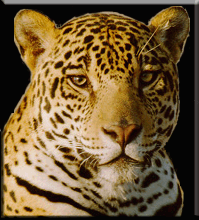 Center for Medical Sciences and Global Health Initiatives2016-2017 Profile1420 Athens Drive					Raleigh, NC 27606			               athensdrivehs.wcpss.netMain Office: 919-233-4050	                                                                                                      Enrollment: 1979Main Office Fax: 919- 233-4082								Calendar: 2 Semesters 4X4 	Student Services: 919-233-4060								CEEB Code: 343196Student Services Fax: 919-233-4026							Accreditation: SACSAdministration: 					Student Services Department:Stephen Mares  	 Principal	                             Teresa Brown, Dean of Students	      233-4098Steve Katz     	 	A-D, Assistant Principal		Kendall Boothe, SAP Counselor                     233-4064Theron Stallworth	E-K,  Assistant Principal		Shernita Telfair,  Counselor  A-D                    233-4062Alison Cleveland	L-R, Assistant Principal		Georganne Griffin , Counselor   E-K               233-4063Andria Johnson               S-Z, Assistant Principal		Dean Wright , Counselor  L-R                          233-4010Steve Katz		API 				Cheryl Hegarty, Counselor S-Z	                     233-4059Pat Abel 		Assistant Principal		Patrice Sidney, Registrar                                  233-4025							Ana Carrillo, Student Services Secretary     233-4060Post-Secondary Plans- Class of 2016  (N=421)  Four Year College:  65.8%					Two Year College:  22.3%Military 3.3 %; Other:  9% ;  Employment:  8.1%2015- 2016 Demographics (%):  Asian 6.1; Black 26.9; Latino/Hispanic 19.2; White 43.4; AM Native .07; PI Native .05; LEP 8.2%; SPED 16.3% ; 43.52% Free/Reduce Athens Drive High ACT Scores (State-Wide Testing  11th)Curriculum Offerings 2016-17: AP Courses: English Literature, English Language, Spanish Lit, French Lang, United States Government & Politics, Psychology, US History, Human Geography,  Computer Science Principles, Computer Science  Statistics, AB/BC Calculus,  Biology, Physics,  Environmental Science, Art-2D Design, AP Studio Art, Seminar, Research    Advanced /Honors Level Courses: English I-IV, Newspaper, NC Math II, NC Math III, Pre-Calculus, Introduction to College Math, Earth Science, Biology, Physics, Anatomy and Physiology, Research Methods and Techniques, World History, US History, Civics and Economics, Sociology, Law and Justice, Spanish 3, 4, 5, Latin 3,4 5, French 3, 4, 5, Vocal Music, Orchestra, Instrumental Music, Theatre Arts, Visual Arts , Career Technical Education.   Athens Drive is a STEM High School: Health Sciences & Energy and SustainabilityCareer Technical Education Career Clusters : Business Management and Administration, Finance, Health Science (STEM), Hospitality & Tourism, Human Services, Information Technology, Manufacturing, Science, Technology, Engineering and Mathematics (STEM), Transportation, Distribution & Logistics, Agriculture, Food & Natural Resources, Architecture & Construction, Arts, Audio/Video Technology & CommunicationsStudents select advanced, honors, and AP courses based on teacher recommendation, parent approval, and past performance. Students are strongly encouraged to pursue a rigorous course of study and perform at the highest level.  Class Rank/ GPASenior rank is computed weighted at the beginning, midyear, third quarter, and at the end of the school year.  Rank is cumulative from 9th grade through 12th grade, including transfer credits from accredited institutions.  Students transferring from out-of-country, non-accredited institutions, and home schooling receive earned credit with grades of  P/F. Rank is based on a 4 point scale with weighted grades awarded to honors and advanced placement (AP) courses. GRADING SCALE for  students  entering  9th grade  prior  to  2015-‐16:A  =  93- 100    B  =  85 –92      C  =  77 –84     D  =  70  –76     F  =  less  than  70      I  =  incomplete   WP  =  withdrawal,  no  penalty  WF  =  withdrawal  with  an  F    FF  =  failed  for  violation  of  attendance  policyGRADING  SCALE  for  students  entering  9th grade  after  to  2015-‐16:A  =  90 – 100   B  =  80 -‐89   C  =  70 -‐79   D  =  60  –69   F  =  less  than  60  I  =  incomplete   WP  =  withdrawal,  no  penaltyWF  =  withdrawal  with  an  F   FF  =  failed  for  violation  of  attendance  policy	Class of 2015: Awarded $3.7 million in Academic/Athletic ScholarshipsClass of 2015 North Carolina Scholars: 122		Class of 2015 Presidential Recipients:  46	Highest 2015 Grade Point Average:  5.22UNC College Admission/ Graduation Requirements for Class of 2017Athletics:  Athens Drive High School is a 4A high school and competes in the SWAC Conference*Men’s Team + Women’s team Athletic Director:  Travis Seese 919-233-4070Clubs at Athens Drive High School :  ACE/MSEN , Academic Integrity Student,  Art , A.W.O.L. (Step Team), “Brain Game,  Break Dance, Chess, Creative Design, Dance (Modern),  Environmental Awareness,  Fashion , FBLA, FCCLA, FCA/Revive, First Robotics, Film, Fishing, Foosball, French, Freshman, Gay-Straight Alliance, Girl-Up, Graphics, Harry Potter, HOSA (Health),  HYPHY (Hip-Hop Girls), Irish Music,  Junior Class, Key, Latin Club,  LEO, Manga, Marshals, Math, Math Team, Model UN,  Muslim Student Association, NaNoWritMo, National Honor Society, Nat’l Art,  Nat’l Tech. Honor Society, Paintball,  Photography,  Psychology, Quill &Scroll, Rise Against Bullying, Sand Volleyball,  Science Olympiad, Senior Class, Sophomore Class, Spanish , Special Olympics Unified, Student Council, Teens Against Cancer (TAC), Teen Democrat, , Thespian Society,  Theta Phi Psi, Ultimate Frisbee, Vegetarian Cooking, World Cultures, Young Republicans, Young Ladies of Distinction, Youth & Government,  Youth Leadership CarySAT Scores    Athens Drive2014AthensDrive2015Math561560CR Reading542540Writing525526Total16281626ACT yearTotal testedEnglishMathReadingScienceComposite201543319.521.020.721.020.7201640518.320.119.819.919.7Subject AreaFuture Ready CoreHighest Level in Core Area English4 English I, II, III, IV AP English Language & Composition AP English Literature & CompositionMath4  (Math I , Math II, Math III & a higher level mathAP AB Calculus, AP BC CalculusAP Statistics, AP Computer Science AScience 3: Earth/Environmental, Biology, a physical scienceAP Biology, AP Chemistry, AP Physics,AP Environmental ScienceSocial Studies3: World, Civics/Econ, USAP Government and Politics, AP Psychology,AP US History, AP Human GeographySecond Languages2 levels of  the same second language for UNC-AdmissionsAP Spanish , AP FrenchHealthful Living1 Healthful LivingTotal Credits26 (with 6 electives)Football *Gymnastics *+Wrestling* Volleyball + * Volleyball + *Basketball*+Lacrosse + * Cross Country *+Baseball*Soccer*+Swimming +*Cheerleading*+Track and Field+Softball +Golf +*Tennis+*Indoor Track +*